§7267.  Powers and duties of the interstate commission - Article 7The commission has the following powers and duties:  [PL 2011, c. 217, §1 (NEW).]1.  Oversee and maintain technology infrastructure.  To oversee and maintain the administration of the technology infrastructure;[PL 2011, c. 217, §1 (NEW).]2.  Promulgate rules; take all necessary actions to effect goals.  To promulgate rules and take all necessary actions to effect the goals, purposes and obligations as enumerated in this compact, as long as no member state is required to create an advisory committee. The rules have the force and effect of statutory law and are binding in the member states to the extent and in the manner provided in this compact;[PL 2011, c. 217, §1 (NEW).]3.  Establish process for notification of changes to state law or policies.  To establish a process for a member state to notify the commission of changes to that member state's prescription monitoring program statutes, regulations or policies.  This subsection applies only to changes that affect the administration of the compact;[PL 2011, c. 217, §1 (NEW).]4.  Issue advisory opinions.  To issue, upon request of a member state, advisory opinions concerning the meaning or interpretation of the compact and the commission's bylaws, rules and actions;[PL 2011, c. 217, §1 (NEW).]5.  Enforce compliance with compact provisions.  To enforce compliance with the compact provisions, the rules promulgated by the interstate commission and the bylaws, using all necessary and proper means, including but not limited to the use of judicial process;[PL 2011, c. 217, §1 (NEW).]6.  Establish and maintain offices.  To establish and maintain one or more offices;[PL 2011, c. 217, §1 (NEW).]7.  Purchase and maintain insurance and bonds.  To purchase and maintain insurance and bonds;[PL 2011, c. 217, §1 (NEW).]8.  Provide for personnel or services.  To borrow, accept, hire or contract for personnel or services;[PL 2011, c. 217, §1 (NEW).]9.  Establish and appoint committees.  To establish and appoint committees including but not limited to an executive committee as required by section 7266, subsection 7;[PL 2011, c. 217, §1 (NEW).]10.  Appoint officers, employees and agents.  To elect or appoint officers, attorneys, employees, agents or consultants and to fix their compensation, define their duties and determine their qualifications and to establish the interstate commission's personnel policies and programs relating to conflicts of interest, rates of compensation and qualifications of personnel;[PL 2011, c. 217, §1 (NEW).]11.  Seek and accept donations.  To seek and accept donations and grants of money, equipment, supplies, materials and services and to use or dispose of them;[PL 2011, c. 217, §1 (NEW).]12.  Own or lease property.  To lease, purchase, accept contributions or donations of or otherwise to own, hold, improve or use any real, personal or mixed property;[PL 2011, c. 217, §1 (NEW).]13.  Sell or exchange property.  To sell, convey, mortgage, pledge, lease, exchange, abandon or otherwise dispose of any real, personal or mixed property;[PL 2011, c. 217, §1 (NEW).]14.  Establish budget.  To establish a budget and make expenditures;[PL 2011, c. 217, §1 (NEW).]15.  Adopt seal and bylaws.  To adopt a seal and bylaws governing the management and operation of the interstate commission;[PL 2011, c. 217, §1 (NEW).]16.  Report.  To report annually to the legislatures, governors and attorneys general of the member states concerning the activities of the interstate commission during the preceding year.  These reports must also include any recommendations that may have been adopted by the interstate commission and must be made publicly available;[PL 2011, c. 217, §1 (NEW).]17.  Coordinate education.  To coordinate education, training and public awareness regarding the compact and its implementation and operation;[PL 2011, c. 217, §1 (NEW).]18.  Maintain books and records.  To maintain books and records in accordance with the bylaws;[PL 2011, c. 217, §1 (NEW).]19.  Perform necessary or appropriate functions.  To perform such functions as may be necessary or appropriate to achieve the purposes of the compact; and[PL 2011, c. 217, §1 (NEW).]20.  Provide for dispute resolution.  To provide for dispute resolution among member states.[PL 2011, c. 217, §1 (NEW).]SECTION HISTORYPL 2011, c. 217, §1 (NEW). The State of Maine claims a copyright in its codified statutes. If you intend to republish this material, we require that you include the following disclaimer in your publication:All copyrights and other rights to statutory text are reserved by the State of Maine. The text included in this publication reflects changes made through the First Regular and First Special Session of the 131st Maine Legislature and is current through November 1, 2023
                    . The text is subject to change without notice. It is a version that has not been officially certified by the Secretary of State. Refer to the Maine Revised Statutes Annotated and supplements for certified text.
                The Office of the Revisor of Statutes also requests that you send us one copy of any statutory publication you may produce. Our goal is not to restrict publishing activity, but to keep track of who is publishing what, to identify any needless duplication and to preserve the State's copyright rights.PLEASE NOTE: The Revisor's Office cannot perform research for or provide legal advice or interpretation of Maine law to the public. If you need legal assistance, please contact a qualified attorney.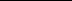 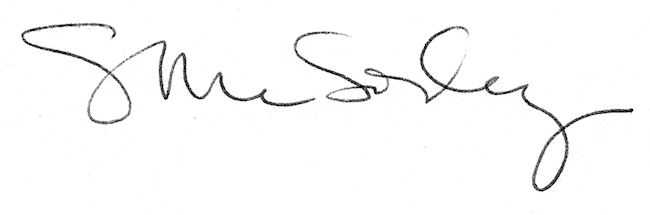 